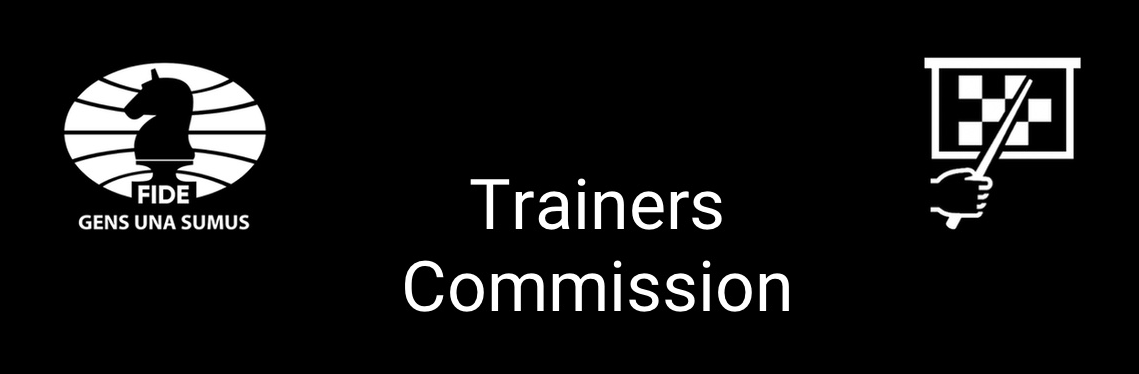 FIDE Trainer Awards 2023FIDE Trainer Awards 2023Nomination FormNomination FormNominated byName:FIDE ID (if applicable):E-mail:Nominated Coach/Trainer/CaptainName:FIDE ID:E-mail:Justification Categories(Please select one award)………..Mikhail Botvinnik Award for the best achievement by trainer(s) in Open Section competitionsVakhtang Karseladze Award for the best achievement by trainer(s) in women’s and/or girl’s competitionsMark Dvoretsky Award for the best achievement by trainer(s) in junior competitionsSamual Reshevsky for the best achievement by a junior prodigy (U-14) player in competitionsPlease, return the Nomination Form totrainers@fide.com, by November 25, 2023.Please, return the Nomination Form totrainers@fide.com, by November 25, 2023.